KTS 9.08 – Proszę o przesłanie 2 wybranych ćwiczeń przez messangera lub emailZnajdź 8 różnic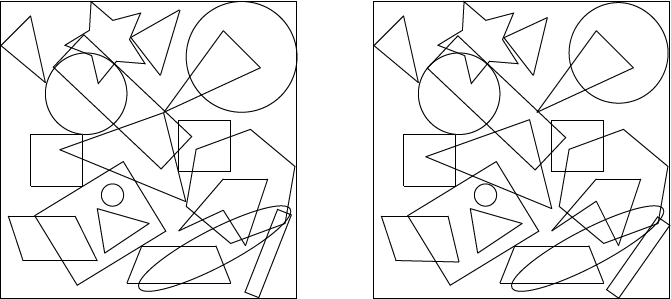 Ile twarzy jest ukrytych na rysunku?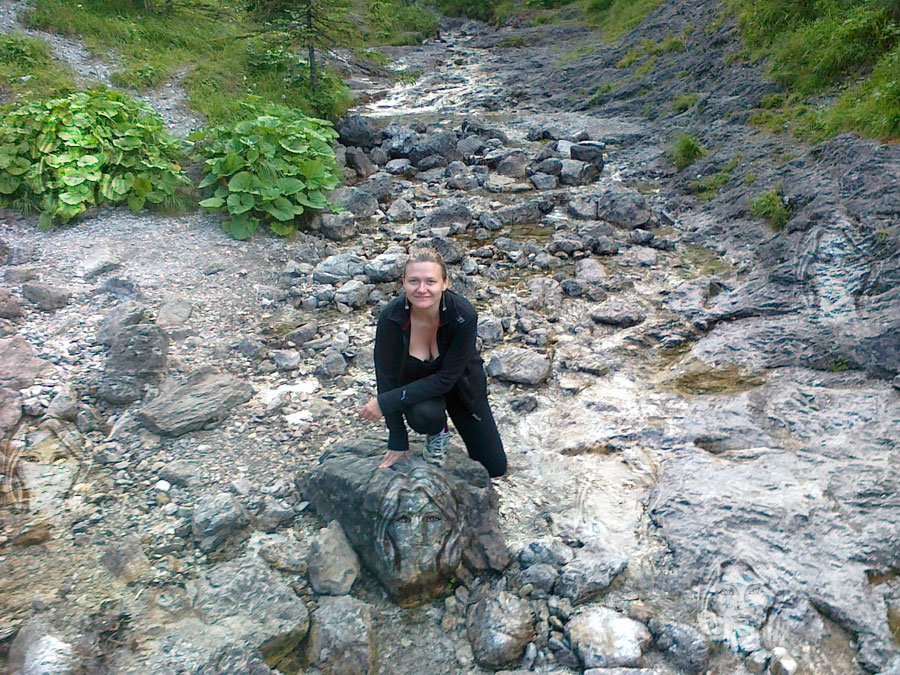 Znajdź dwa identyczne kształty.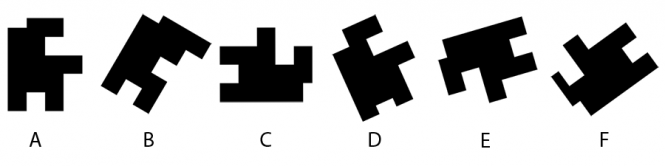 Znajdź drogę w labiryncie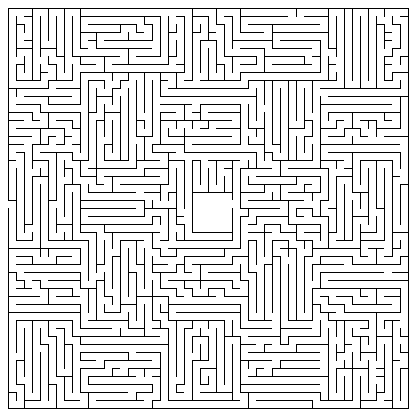 Który fragment został wycięty z oryginalnego wzoru?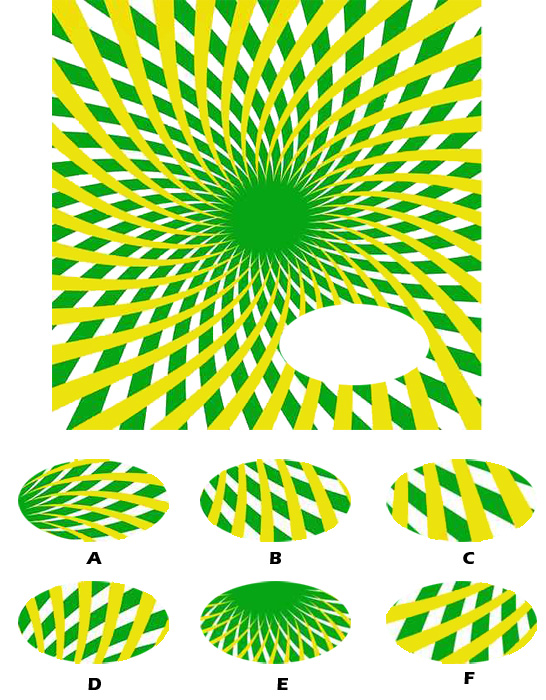 POWODZENIA